T.CTATVAN KAYMAKAMLIĞIİSTASYON İLKOKULU MÜDÜRLÜĞÜ2019-2023 STRATEJİK PLANI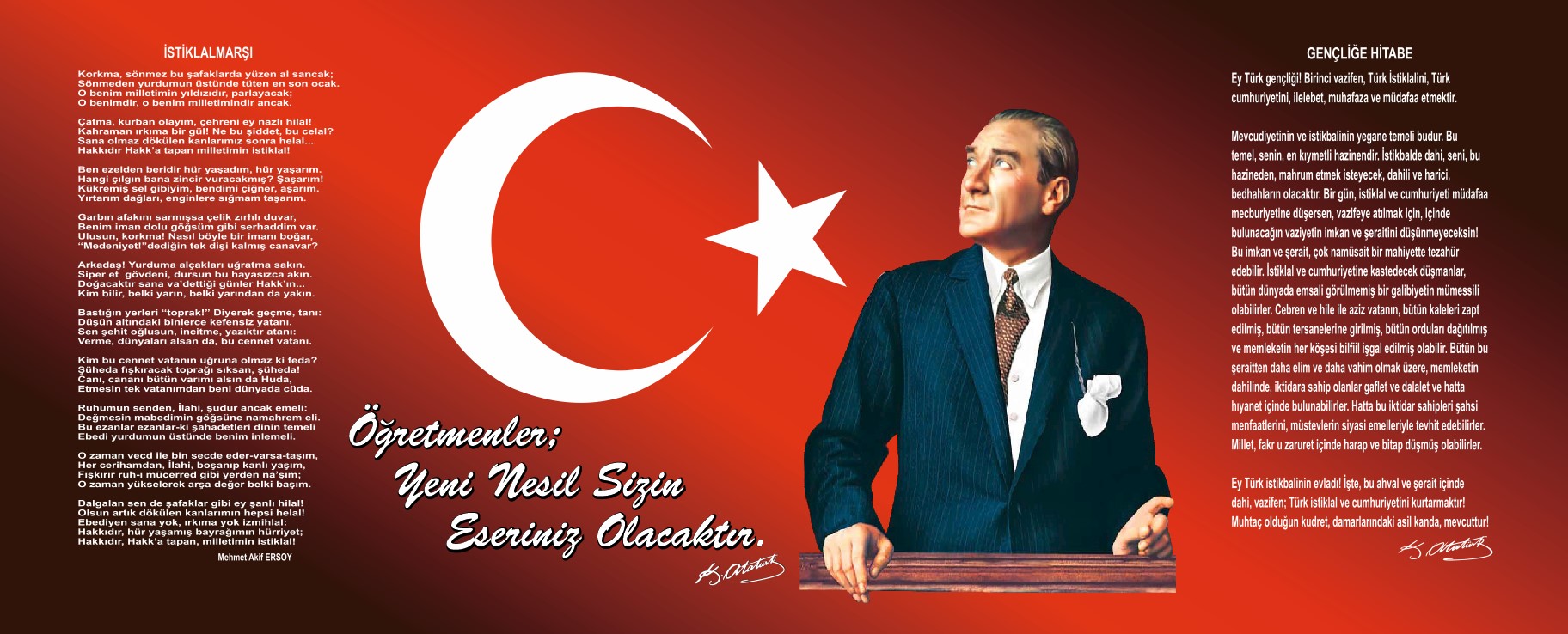 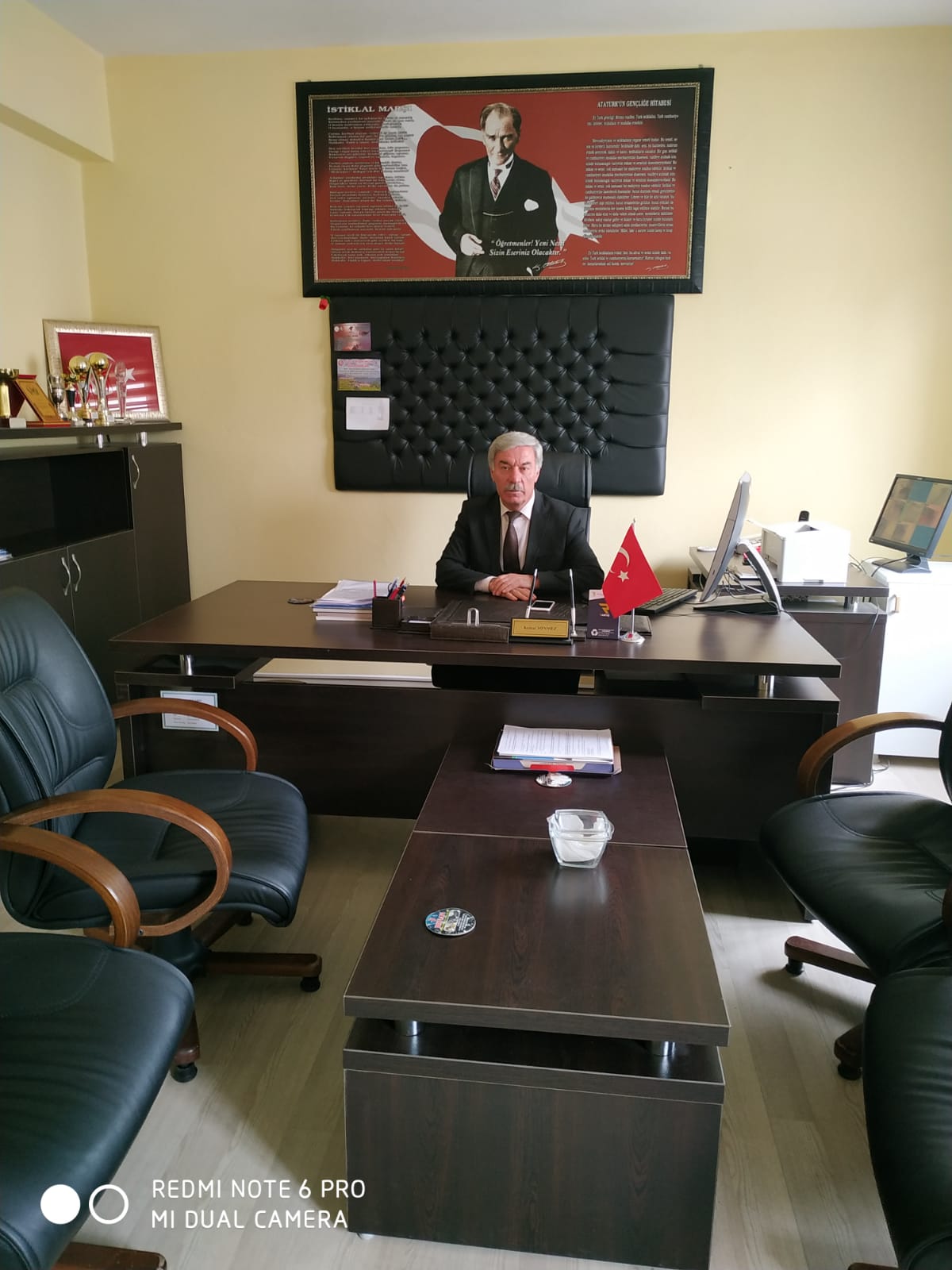 Günümüz dünyasında her alanda yaşanan gelişmeler tüm kurumları olduğu gibi eğitim kurumlarını da çok yönlü olarak etkilemektedir. Bu nedenle eğitim ve öğretimde yeni yaklaşım ve uygulamaların yaşama geçirilmesi bir zorunluluk olarak karşımıza çıkmaktadır.Bir eğitim kurumu olarak beklenen işlevleri yerine getirebilmemiz, yapılan planlamalara ve bu planların etkin bir şekilde uygulanmasına bağlıdır. Bunun farkında olarak bu değişime ayak uydurabilmek, okulumuzun gelişimini ve çevreye uyumunu sağlayabilmek, çevremizi değişime hazırlayabilmek ve çalışmalarımızın meyvesi ve geleceğimizin teminatı olan öğrencilerimizi kendilerini en iyi hissettikleri alanda geliştirmelerine olanak sağlamak için kurum olarak belirlediğimiz hedeflere planlanmış zaman diliminde ulaşabilme amacıyla okulumuzun önümüzdeki yıllarını planlamak gerektiğini ve geleceği planlamanın en iyi yolunun da geçmişe ve bu güne bakmak olduğuna inanarak planımızı bu doğrultuda hazırladık.Okulumuz misyon, vizyon ve stratejik planı ile daha iyi bir eğitim seviyesine ulaşması düşüncesiyle sürekli yenilenmeyi ve kalite kültürünü kendisine ilke edinmeyi amaçlamaktadır. Kalite kültürü oluşturmak için eğitim ve öğretim başta olmak üzere insan kaynakları ve kurumsallaşma, sosyal faaliyetler, toplumla ilişkiler ve kurumlar arası ilişkileri kapsayan 2019-2023 stratejik planı hazırlanmıştır.İstasyon İlkokulu olarak en büyük amacımız her ortamda çevresindekilere ışık tutan, bizleri daha da ileriye götürecek nesiller yetiştirmektir. Stratejik planlama ise bu günden yarına nasıl hazırlanmamız gerektiğine dair kalıcı bir belgedir. Stratejik planda belirlenen hedeflerimizi ne ölçüde gerçekleştirdiğimiz, plan dönemi içindeki her yılsonunda gözden geçirilecek ve gereken revizyonlar yapılacaktır.Kemal SÖNMEZ   		                                                                                  Okul MüdürüİÇİNDEKİLERsunuş…………………………………………………………………………………………………………………………………………3-4İÇİNDEKİLER……………………………………………………………………………………………………………………………..….5BÖLÜM I: GİRİŞ VE PLAN HAZIRLIK SÜRECİ…………………………………………………………………………………  …..6BÖLÜM II: DURUM ANALİZİ…………………………………………………………………………………………………  ………..7-25	OKULUN KISA TANITIMI………………………………………………………………………………………………………………..……...7	OKULUN MEVCUT DURUMU: TEMEL İSTATİSTİKLER…………………………………………………………… …….. …… ……….8-12	PAYDAŞ ANALİZİ…………………………………………………………………………………………………………………………. ….13-18	GZFT (GÜÇLÜ, ZAYIF, FIRSAT, TEHDİT) ANALİZİ………………………………………………………… …………..  ……………..19-24	GELİŞİM VE SORUN ALANLARI…………………………………………………………………………………………………..……..…..25BÖLÜM III: VİZYONİ VİZYON VE TEMEL DEĞERLER…………………………………………………………….…….... …….26MİSYONUMUZ…………………………………………………………………………………………………………………………… .……26	VİZYONUMUZ……………………………………………………………………………………………………………………………..……..26	TEMEL DEĞERLRİMİZ…………………………………………………………………………………………………………………….. …  26BÖLÜM IV: AMAÇ, HEDEF VE EYLEMLER…………………………………………………………………………………………  27-32	TEMA I: EĞİTİM VE ÖĞRETİME ERİŞİM…………………………………………………………………………………………...…….. …27-28	TEMA II: EĞİTİM VE ÖĞRETİMDE KALİTENİN ARTIRILMASI…………………………………………………………….………….. .29-33TEMA III: KURUMSAL KAPASİTE…………………………………………………………………………………………………………... .33-38BÖLÜM V: MALİYETLENDİRME…………………………………………………………………………………………………………39BÖLÜM I: GİRİŞ ve PLAN HAZIRLIK SÜRECİ2019-2023 dönemi stratejik plan hazırlanması süreci Üst Kurul ve Stratejik Plan Ekibinin oluşturulması ile başlamıştır. Ekip tarafından oluşturulan çalışma takvimi kapsamında ilk aşamada durum analizi çalışmaları yapılmış ve durum analizi aşamasında paydaşlarımızın plan sürecine aktif katılımını sağlamak üzere paydaş anketi, toplantı ve görüşmeler yapılmıştır. Durum analizinin ardından geleceğe yönelim bölümüne geçilerek okulumuzun amaç, hedef, gösterge ve eylemleri belirlenmiştir. Çalışmaları yürüten ekip ve kurul bilgileri altta verilmiştir.STRATEJİK PLAN ÜST KURULUBÖLÜM II: DURUM ANALİZİOkulun Kısa Tanıtımıİstasyon İlkokulu 1962 yılında ilk defa yakın çevrede okul olmadığı için çocuklarını okula gönderemeyen Demiryolu İşçileri tarafından taş taşınarak beş derslikli olarak yapılmıştır. 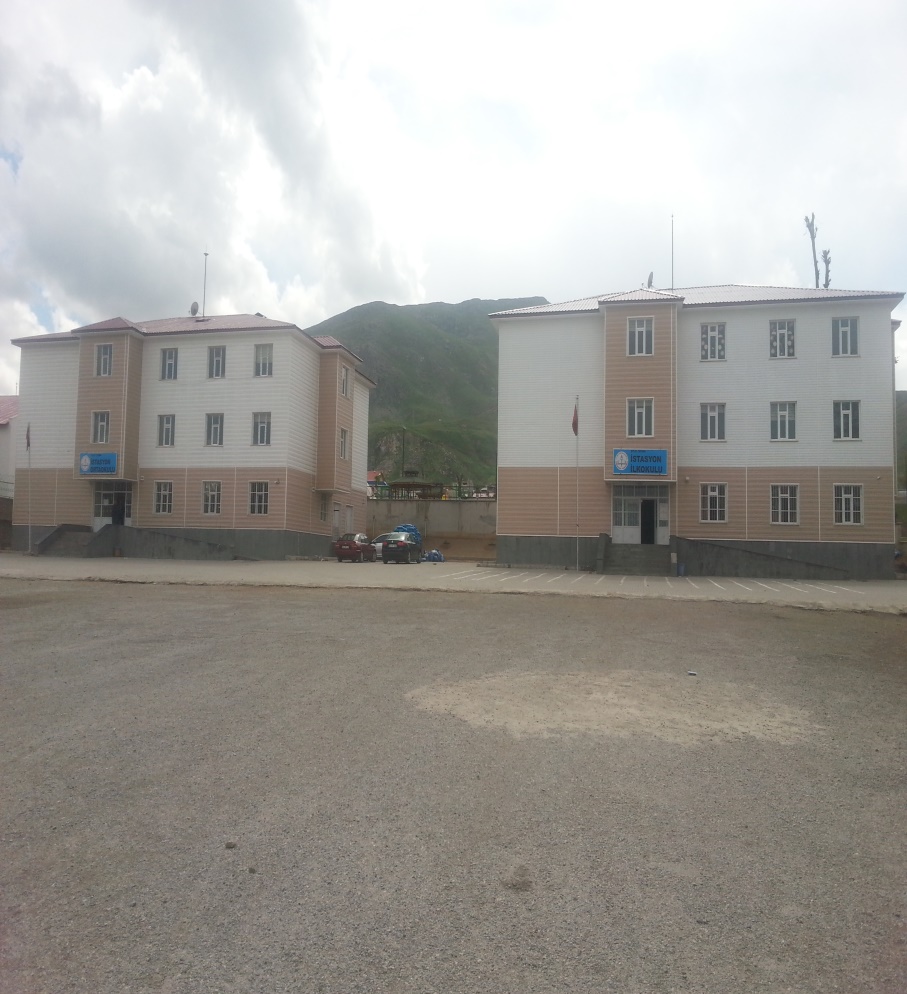 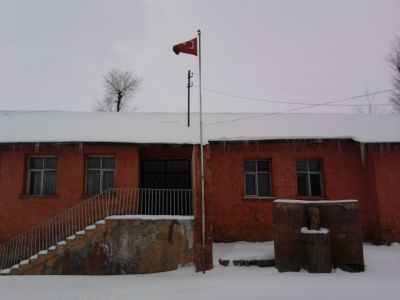 1990 yılında ise ortaokul kısmı eklenen okula, 1995 yılında sekiz derslikli ek bina dahil edilmiştir. 1997-1998 eğitim öğretim yılında sekiz yıllık zorunlu eğitimle birlikte ilköğretime dönüşmüştür. Veli ve öğrenci profili açısından İlçenin en önemli okullarından olan İstasyon İlköğretim Okulu sosyal, sportif, kültürel ve akademik alanlarda birçok başarıya imza atmıştır. 	4+4+4 eğitim sistemiyle birlikte İstasyon İlkokulu adını alan okul, 2014-2015 eğitim-öğretim yılında ortaokul kısmından tamamen ayrılarak iki binada hizmet vermektedir. Okulumuz; Bitlis-Van Karayolu üzerindedir. Temel Bilgiler Tablosu- Okul Künyesi Çalışan BilgileriOkulumuzun çalışanlarına ilişkin bilgiler altta yer alan tabloda belirtilmiştir.Çalışan Bilgileri TablosuOkulumuz Bina ve Alanları	Okulumuzun binası ile açık ve kapalı alanlarına ilişkin temel bilgiler altta yer almaktadır.Okul Yerleşkesine İlişkin Bilgiler Sınıf ve Öğrenci Bilgileri	Okulumuzda yer alan sınıfların öğrenci sayıları alttaki tabloda verilmiştir.Donanım ve Teknolojik KaynaklarımızTeknolojik kaynaklar başta olmak üzere okulumuzda bulunan çalışır durumdaki donanım malzemesine ilişkin bilgiye alttaki tabloda yer verilmiştir.Teknolojik Kaynaklar TablosuGelir ve Gider BilgisiOkulumuzun genel bütçe ödenekleri, okul aile birliği gelirleri ve diğer katkılarda dâhil olmak üzere gelir ve giderlerine ilişkin son iki yıl gerçekleşme bilgileri alttaki tabloda verilmiştir.PAYDAŞ ANALİZİKurumumuzun temel paydaşları öğrenci, veli ve öğretmen olmakla birlikte eğitimin dışsal etkisi nedeniyle okul çevresinde etkileşim içinde olunan geniş bir paydaş kitlesi bulunmaktadır. Paydaşlarımızın görüşleri anket, toplantı, dilek ve istek kutuları, elektronik ortamda iletilen önerilerde dâhil olmak üzere çeşitli yöntemlerle sürekli olarak alınmaktadır.Paydaş anketlerine ilişkin ortaya çıkan temel sonuçlara altta yer verilmiştir: Öğrenci Anketi Sonuçları:Öğretmen Anketi Sonuçları:Veli Anketi Sonuçları:GZFT (Güçlü, Zayıf, Fırsat, Tehdit) Analizi Okulumuzun temel istatistiklerinde verilen okul künyesi, çalışan bilgileri, bina bilgileri, teknolojik kaynak bilgileri ve gelir gider bilgileri ile paydaş anketleri sonucunda ortaya çıkan sorun ve gelişime açık alanlar iç ve dış faktör olarak değerlendirilerek GZFT tablosunda belirtilmiştir. Dolayısıyla olguyu belirten istatistikler ile algıyı ölçen anketlerden çıkan sonuçlar tek bir analizde birleştirilmiştir.Kurumun güçlü ve zayıf yönleri donanım, malzeme, çalışan, iş yapma becerisi, kurumsal iletişim gibi çok çeşitli alanlarda kendisinden kaynaklı olan güçlülükleri ve zayıflıkları ifade etmektedir ve ayrımda temel olarak okul müdürü/müdürlüğü kapsamından bakılarak iç faktör ve dış faktör ayrımı yapılmıştır. İçsel Faktörler Güçlü YönlerZayıf YönlerDışsal Faktörler FırsatlarTehditlerGelişim ve Sorun AlanlarımızBÖLÜM III: MİSYON, VİZYON VE TEMEL DEĞERLEROkul Müdürlüğümüzün Misyon, vizyon, temel ilke ve değerlerinin oluşturulması kapsamında öğretmenlerimiz, öğrencilerimiz, velilerimiz, çalışanlarımız ve diğer paydaşlarımızdan alınan görüşler, sonucunda stratejik plan hazırlama ekibi tarafından oluşturulan Misyon, Vizyon, Temel Değerler; Okulumuz üst kurulana sunulmuş ve üst kurul tarafından onaylanmıştır.Misyonumuz   Zihinlerde ve davranışlarda yenilenmeyi yükümlülük kabul eden, çevreye duyarlı, erdemli, vatan ve millet sevgisi gibi bir kaynaktan beslenmiş, verilen bilginin ötesini takip eden, araştıran, tartışan, sorgulayan, başarıyı tesadüfe bırakmayan güçlü ve azimli bireyler yetiştirmektir.Vizyonumuz  Geleceğe; bilimsel, ahlaki, insani yönden yön veren; insan haklarına saygılı, aydın ve ahlaklı bireyler yetiştirmek.Temel Değerlerimiz 1)Güvenirlilik2)Verimlilik3)Katılımcılık4)Çözüm Odaklılık5)Şeffaflık6)Etkililik7)Yenilikçilik8)İşbirlikçilik9)Çağdaşlık10)Köklerine Bağlılık11)Üretkenlık12)Kapsayıcılık13)Özgünlük14)Kararlılık15)Çevrecilik16)Samimiyet17)Yardımseverlık18)Hoşgörülülük19)Adalet20)Uyumluluk.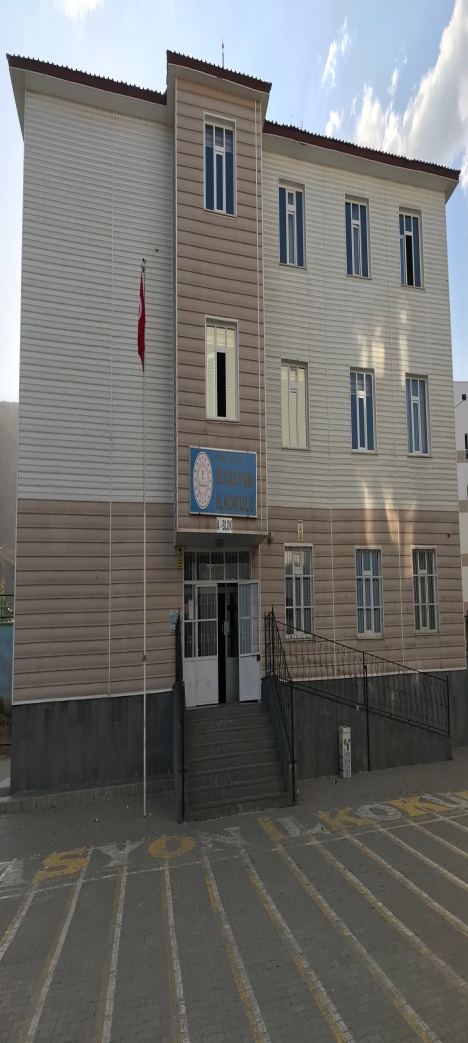 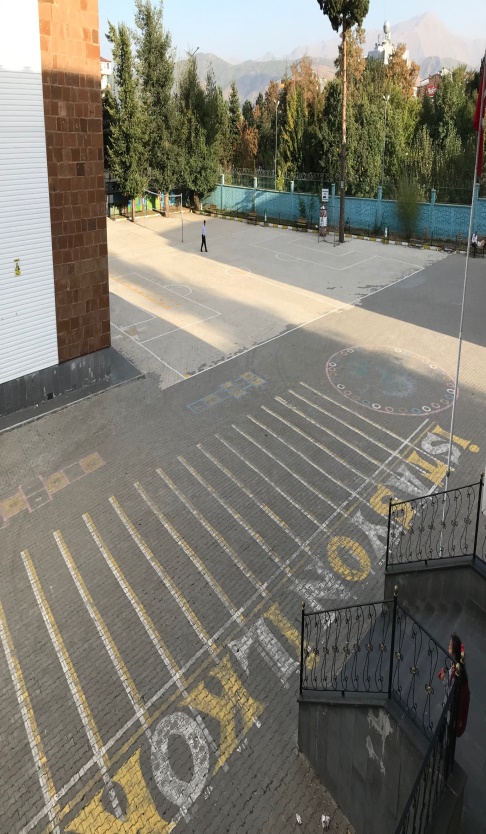 BÖLÜM IV: AMAÇ, HEDEF VE EYLEMLERTEMA I: EĞİTİM VE ÖĞRETİME ERİŞİMEğitim ve öğretime erişim okullaşma ve okul terki, devam ve devamsızlık, okula uyum ve oryantasyon, özel eğitime ihtiyaç duyan bireylerin eğitime erişimi, yabancı öğrencilerin eğitime erişimi ve hayat boyu öğrenme kapsamında yürütülen faaliyetlerin ele alındığı temadır.Stratejik Amaç 1: Kayıt bölgemizde yer alan çocukların okullaşma oranlarını artıran, öğrencilerin uyum ve devamsızlık sorunlarını gideren etkin bir yönetim yapısı kurulacaktır.  Stratejik Hedef 1.1.  Kayıt bölgemizde yer alan çocukların okullaşma oranları artırılacak ve öğrencilerin uyum ve devamsızlık sorunları da giderilecektir. Performans Göstergeleri EylemlerTEMA II: EĞİTİM VE ÖĞRETİMDE KALİTENİN ARTIRILMASIEğitim ve öğretimde kalitenin artırılması başlığı esas olarak eğitim ve öğretim faaliyetinin hayata hazırlama işlevinde yapılacak çalışmaları kapsamaktadır. Bu tema altında akademik başarı, sınav kaygıları, sınıfta kalma, ders başarıları ve kazanımları, disiplin sorunları, öğrencilerin bilimsel, sanatsal, kültürel ve sportif faaliyetleri ile istihdam ve meslek edindirmeye yönelik rehberlik ve diğer mesleki faaliyetler yer almaktadır. Stratejik Amaç 2:  Öğrencilerimizin gelişmiş dünyaya uyum sağlayacak şekilde donanımlı bireyler olabilmesi için eğitim ve öğretimde kalite artırılacaktır.Stratejik Hedef  2.1.  Öğrenme kazanımlarını takip eden ve velileri de sürece dâhil eden bir yönetim anlayışı ile öğrencilerimizin akademik başarıları ve sosyal faaliyetlere etkin katılımı artırılacaktır.Performans GöstergeleriEylemlerStratejik Hedef 2.2.  :Etkin bir rehberlik anlayışıyla, öğrencilerimizi ilgi ve becerileriyle orantılı bir şekilde üst öğrenime veya istihdama hazır hale getiren daha kaliteli bir kurum yapısına geçilecektir. Performans GöstergeleriEylemlerTEMA III: KURUMSAL KAPASİTEStratejik Amaç 3: Eğitim ve öğretim faaliyetlerinin daha nitelikli olarak verilebilmesi için okulumuzun kurumsal kapasitesi güçlendirilecektir. Stratejik Hedef  3.1.  :	Eğitimde bilgi teknolojisinin kullanımını yaygınlaştırmak için kurumsal yapımızı yönetişim anlayışıyla yenileştirecek, eğitim sistemi aktörleri katılımcı bir yaklaşımla karar alma süreçlerine dâhil edilecektir.Performans GöstergeleriEylemlerStratejik Hedef  3.2.  :Fiziki ve mali alt yapı eksikliklerini gidererek, eğitim ortamları ihtiyacı karşılayacak duruma getirilecektir.Performans GöstergeleriEylemlerStratejik Hedef  3.3.  : Öğrenci ve çalışanlarımızdan en iyi verimi elde etmek için eğitim ortamı en üst düzeyde güvenli hale getirilecektir.Performans GöstergeleriEylemlerV. BÖLÜM: MALİYETLENDİRME2019-2023 Stratejik Planı Faaliyet/Proje Maliyetlendirme TablosuVI. BÖLÜM: İZLEME VE DEĞERLENDİRMEOkulumuz Stratejik Planı izleme ve değerlendirme çalışmalarında 5 yıllık Stratejik Planın izlenmesi ve 1 yıllık gelişim planın izlenmesi olarak ikili bir ayrıma gidilecektir. Stratejik planın izlenmesinde 6 aylık dönemlerde izleme yapılacak denetim birimleri, il ve ilçe millî eğitim müdürlüğü ve Bakanlık denetim ve kontrollerine hazır halde tutulacaktır.Yıllık planın uygulanmasında yürütme ekipleri ve eylem sorumlularıyla aylık ilerleme toplantıları yapılacaktır. Toplantıda bir önceki ayda yapılanlar ve bir sonraki ayda yapılacaklar görüşülüp karara bağlanacaktır. Üst Kurul BilgileriÜst Kurul BilgileriEkip BilgileriEkip BilgileriAdı SoyadıUnvanıAdı SoyadıUnvanıKemal  SÖNMEZOkul MüdürüMücahid KALEMMüdür YardımcısıSedat SARMANMüdür YardımcısıŞirin Azade EPÖZDEMİRÖğretmenDemet BAŞABAKÖğretmenGülsüm ÇÖZELİÖğretmenEngin GÜLLÜTAZEOkul Aile B. BşkTarık TOKTAŞVeliNecati ARİTÜRKVeliİli: Bitlisİli: Bitlisİli: Bitlisİli: Bitlisİli: Bitlisİlçesi: Tatvanİlçesi: Tatvanİlçesi: Tatvanİlçesi: TatvanAdres: Aydınlar Mah. Cumhuriyet Cad. No:88 TATVAN BİTLİSAydınlar Mah. Cumhuriyet Cad. No:88 TATVAN BİTLİSAydınlar Mah. Cumhuriyet Cad. No:88 TATVAN BİTLİSAydınlar Mah. Cumhuriyet Cad. No:88 TATVAN BİTLİSCoğrafi Konum (link):Coğrafi Konum (link):Enlem: 38.50388463149685Boylam: 42.279157302099634Enlem: 38.50388463149685Boylam: 42.279157302099634Telefon Numarası: 0 (434) 827 65 200 (434) 827 65 200 (434) 827 65 20Faks Numarası:Faks Numarası:Faks Numarası:--------e- Posta Adresi:tatvanistasyon@gmail.comtatvanistasyon@gmail.comtatvanistasyon@gmail.comtatvanistasyon@gmail.comWeb sayfası adresi:Web sayfası adresi:tatvanistasyonilkokulu.meb.k12.trtatvanistasyonilkokulu.meb.k12.trKurum Kodu:720459720459720459720459Öğretim Şekli:Öğretim Şekli:Normal öğretimNormal öğretimOkulun Hizmete Giriş Tarihi : 1962Okulun Hizmete Giriş Tarihi : 1962Okulun Hizmete Giriş Tarihi : 1962Okulun Hizmete Giriş Tarihi : 1962Okulun Hizmete Giriş Tarihi : 1962Toplam Çalışan Sayısı Toplam Çalışan Sayısı 3838Öğrenci Sayısı:Kız395395395Öğretmen SayısıKadın2121Öğrenci Sayısı:Erkek437437437Öğretmen SayısıErkek77Öğrenci Sayısı:Toplam832832832Öğretmen SayısıToplam2828Derslik Başına Düşen Öğrenci SayısıDerslik Başına Düşen Öğrenci SayısıDerslik Başına Düşen Öğrenci Sayısı:35,5:35,5Şube Başına Düşen Öğrenci SayısıŞube Başına Düşen Öğrenci SayısıŞube Başına Düşen Öğrenci Sayısı:34,7Öğretmen Başına Düşen Öğrenci SayısıÖğretmen Başına Düşen Öğrenci SayısıÖğretmen Başına Düşen Öğrenci Sayısı:35,5:35,5Şube Başına 30’dan Fazla Öğrencisi Olan Şube SayısıŞube Başına 30’dan Fazla Öğrencisi Olan Şube SayısıŞube Başına 30’dan Fazla Öğrencisi Olan Şube Sayısı:20Öğrenci Başına Düşen Toplam Gider MiktarıÖğrenci Başına Düşen Toplam Gider MiktarıÖğrenci Başına Düşen Toplam Gider Miktarı55.8055.80Öğretmenlerin Kurumdaki Ortalama Görev SüresiÖğretmenlerin Kurumdaki Ortalama Görev SüresiÖğretmenlerin Kurumdaki Ortalama Görev Süresi4,1Unvan*ErkekKadınToplamOkul Müdürü ve Müdür Yardımcısı303Sınıf Öğretmeni61925Branş Öğretmeni112Rehber Öğretmen011İdari Personel101Yardımcı Personel134Güvenlik Personeli101Toplam Çalışan Sayıları347Okul Bölümleri Okul Bölümleri Özel AlanlarVarYokOkul Kat Sayısı3+3Çok Amaçlı SalonxDerslik Sayısı10+11+2Çok Amaçlı SahaxDerslik Alanları (m2)558KütüphanexKullanılan Derslik Sayısı18Fen LaboratuvarıxŞube Sayısı25Bilgisayar Laboratuvarıxİdari Odaların Alanı (m2)94,5İş AtölyesixÖğretmenler Odası (m2)84Beceri AtölyesixOkul Oturum Alanı (m2)860PansiyonxOkul Bahçesi (Açık Alan)(m2)3700Okul Kapalı Alan (m2)1500Sanatsal, bilimsel ve sportif amaçlı toplam alan (m2)0Kantin (m2)35Tuvalet Sayısı26Diğer (Arşiv,Personel Odası,Depo)4SINIFIKızErkekToplamSINIFIKızErkekToplamAnasınıfı A1410242/D191837Anasınıfı B812202/E132336Anasınıfı C129213/A162339Anasınıfı D713203/B2018381/A1225373/C1821391/B1919383/D2118391/C1518333/E1919381/D1416304/A1818361/E1415294/B1919381/F181331----------------------------------------------2/A1415294/C2016362/B1424384/D1820382/C1122334/E221335Akıllı Tahta Sayısı21TV Sayısı0Masaüstü Bilgisayar Sayısı6Yazıcı Sayısı4Taşınabilir Bilgisayar Sayısı1Fotokopi Makinası Sayısı3Projeksiyon Sayısı0İnternet Bağlantı Hızı2YıllarGelir MiktarıGider Miktarı20162400.00 TL1800.0020173907.00 TL1568.60 TLSıra NoMADDELERKATILMA DERECESİKATILMA DERECESİKATILMA DERECESİKATILMA DERECESİKATILMA DERECESİSıra NoMADDELERKesinlikle KatılıyorumKatılıyorumKararsızımKısmen KatılıyorumKatılmıyorum1Öğretmenlerimle ihtiyaç duyduğumda rahatlıkla görüşebilirim.49,9126,1915,212,176,522Okul müdürü ile ihtiyaç duyduğumda rahatlıkla konuşabiliyorum.26,1526,1519,58,719,53Okulun rehberlik servisinden yeterince yararlanabiliyorum.52,1723,9114,065,524,344Okula ilettiğimiz öneri ve isteklerimiz dikkate alınır.32,617,3919,58,721,815Okulda kendimi güvende hissediyorum.60,8621,732,174,3410,96Okulda öğrencilerle ilgili alınan kararlarda bizlerin görüşleri alınır.47,8215,2115,216,5215,247Öğretmenler yeniliğe açık olarak derslerin işlenişinde çeşitli yöntemler kullanmaktadır.63,0423,914,342,176,548Derslerde konuya göre uygun araç gereçler kullanılmaktadır.47,8232,66,522,1710,899Teneffüslerde ihtiyaçlarımı giderebiliyorum.52,1726,114,346,5210,8610Okulun içi ve dışı temizdir.23,9126,1117,3921,7310,8611Okulun binası ve diğer fiziki mekânlar yeterlidir.23,9128,2610,866,5230,4512Okul kantininde satılan malzemeler sağlıklı ve güvenlidir.6,5215,2117,3921,7339,1513Okulumuzda yeterli miktarda sanatsal ve kültürel faaliyetler düzenlenmektedir.28,2617,394,3421,7328,26Sıra NoMADDELERKATILMA DERECESİKATILMA DERECESİKATILMA DERECESİKATILMA DERECESİKATILMA DERECESİSıra NoMADDELERKesinlikle KatılıyorumKatılıyorumKararsızımKısmen KatılıyorumKatılmıyorum1Okulumuzda alınan kararlar, çalışanların katılımıyla alınır.53,8438,4607,702Kurumdaki tüm duyurular çalışanlara zamanında iletilir.46,1546,157,7003Her türlü ödüllendirmede adil olma, tarafsızlık ve objektiflik esastır.46,1546,15007,74Kendimi, okulun değerli bir üyesi olarak görürüm.38,4646,1515,39005Çalıştığım okul bana kendimi geliştirme imkânı tanımaktadır.076,9215,387,706Okul, teknik araç ve gereç yönünden yeterli donanıma sahiptir.15,3915,397,730,7630,767Okulda çalışanlara yönelik sosyal ve kültürel faaliyetler düzenlenir.038,4615,3915,3930,768Okulda öğretmenler arasında ayrım yapılmamaktadır.38,4646,157,77,709Okulumuzda yerelde ve toplum üzerinde olumlu etki bırakacak çalışmalar yapmaktadır.30,7646,1515,397,7010Yöneticilerimiz, yaratıcı ve yenilikçi düşüncelerin üretilmesini teşvik etmektedir.23,0753,8415,3907,711Yöneticiler, okulun vizyonunu, stratejilerini, iyileştirmeye açık alanlarını vs. çalışanlarla paylaşır.30,7669,2400012Okulumuzda sadece öğretmenlerin kullanımına tahsis edilmiş yerler yeterlidir.7,761,540030,7613Alanıma ilişkin yenilik ve gelişmeleri takip eder ve kendimi güncellerim.23,0876,92000Sıra NoMADDELERKATILMA DERECESİKATILMA DERECESİKATILMA DERECESİKATILMA DERECESİKATILMA DERECESİSıra NoMADDELERKesinlikle KatılıyorumKatılıyorumKararsızımKısmen KatılıyorumKatılmıyorum1İhtiyaç duyduğumda okul çalışanlarıyla rahatlıkla görüşebiliyorum.4042,57,57,52,52Bizi ilgilendiren okul duyurularını zamanında öğreniyorum. 4035107,57,53Öğrencimle ilgili konularda okulda rehberlik hizmeti alabiliyorum.3032,512,515104Okula ilettiğim istek ve şikâyetlerim dikkate alınıyor. 2535157,517,55Öğretmenler yeniliğe açık olarak derslerin işlenişinde çeşitli yöntemler kullanmaktadır.553057,52,56Okulda yabancı kişilere karşı güvenlik önlemleri alınmaktadır. 4032,57,510107Okulda bizleri ilgilendiren kararlarda görüşlerimiz dikkate alınır. 42,5307,510108E-Okul Veli Bilgilendirme Sistemi ile okulun internet sayfasını düzenli olarak takip ediyorum.52,5352,52,57,59Çocuğumun okulunu sevdiğini ve öğretmenleriyle iyi anlaştığını düşünüyorum.62,530502,510Okul, teknik araç ve gereç yönünden yeterli donanıma sahiptir.2022,5202017,511Okul her zaman temiz ve bakımlıdır.22,54012,517,57,512Okulun binası ve diğer fiziki mekânlar yeterlidir.17,525102027,513Okulumuzda yeterli miktarda sanatsal ve kültürel faaliyetler düzenlenmektedir.522,5202032,5ÖğrencilerÖğrenci profilimiz daha çok çekirdek aile çocuklarından oluşmakta. Dolayısıyla velilerin çocuklarıyla bire bir ilgilenmeleri akademik başarıya olumlu katkı sağlamaktadır.ÇalışanlarOkul çalışanları görev ve sorumluklarının bilincinde olan tecrübeli kişilerden oluşmaktadır.Kurum çalışanlarının yeniliklere açık ve gayretli olması, teknolojiyi iyi kullanmasıVelilerVelilerimizin daha çok okuyan kesimden olmaları öğrencilerinin eğitimine olumlu katkılar sağlamaktadır.Bina ve YerleşkeBinamızın anayol üzerinde olması ulaşım açısından kolaylık sağlamaktadır.DonanımAkıllı tahta ve diğer temel donanım malzememizin tam olmasıBütçeKantin gelirlerinin olmasıYönetim Süreçleriİdareci ekibinin koordineli çalışması eğitim sürecine katkı sağlamaktadır.İletişim SüreçleriPaydaşların (idare, öğretmen veli, öğrenci) her türlü iletişime açık olması daha iyi bir eğitim-öğretim sürecine katkı sağlamaktadır.ÖğrencilerKalabalık olan sınıflarda öğrenci dikkatinin çok kısa süreli olması öğrenme sürecine zarar vermektedir.Göçer aile çocukların sürekli devamsızlık yapmalarıÇalışanlarOkulun ikili öğretim yapması nedeniyle çalışanların mesai saatlerini sekteye uğratabilmektedir.Kurumlarımızda öğretmen sirkülâsyonunun çok fazla olması,VelilerBazı velilerin sınıf için ve okul içi yönetim sürecine fazla müdahalede bulunmak istemesiOkullarda öğrencilerin ders dışı zamanlarını değerlendirebileceği fiziki ortamların yeterli olmaması,Bina ve YerleşkeOkul binasının ana yol üzerinde olması trafik güvenliğinde sıkıntılara sebebiyet verebilmektedir.DonanımLaboratuvar, çok amaçlı salon, spor salonları, kütüphane vb. gibi zorunlu öğrenme ortamlarının okulumuzda bulunmaması,BütçeGelirlerin öğrenci sayısına göre hizmet vermede yetersiz kalması.Yönetim SüreçleriAynı bahçeyi iki farklı müdürlüğün kullanması eğitim-öğretim vb. süreçlerin istenilen şekilde planlamasına mani olabilmektedir.İletişim SüreçleriOkulun kalabalık olması veli sayısının fazlalığı oran olarak bazı durumlarla iletişimsel sıkıntılara neden olabilmektedir.Politik4+4+4 kademeli zorunlu eğitim sisteminin tesis edilmesi ve müfredatın bu doğrultuda yenilenmesiEğitim sisteminde, bireylerin kişilik ve kabiliyetlerini geliştiren, hayat boyu öğrenme yaklaşımının uygulanması  Ücretsiz ders kitabı dağıtımı uygulaması 5018 sayılı Kamu Mali Yönetimi ve Kontrol Kanunuyla Stratejik Yönetim anlayışının gelişmesiHayat Boyu öğrenme müessesesinin bireyleri sürekli olarak aktif tutmasıEkonomikHayırseverlerin destekleri,Bakanlığın desteğiyle, öğrencilerin öğretim materyallerini ücretsiz ve kolayca temin etmesiVelilerimizin maddi gelir açısından, diğer okul velilerine göre daha varlıklı olmaları,SosyolojikVelilerimizin çocuklarıyla ilgilenmeleri açısından, iyi bir profile sahip olmaları,Öğrenci davranışlarının veli ilgisine bağlı olarak çevreye göre daha iyi olması,Okulumuzun Kültür Sarayı ve Toplum Merkezine yakın olması nedeniyle, bazı toplantı, sosyal ve kültürel etkinliklerimizi buralarda yapma imkanı bulabilmemiz,TeknolojikHızla gelişen teknoloji sayesinde zamandan ve enerjiden tasarruf edilmesiE-Okul uygulaması,Öğrencilerimizin ödev ve diğer çalışmaları için çok sayıda dökümana ulaşabilmeleri,İnternet ve akıllı tahta kullanarak dersi daha somutlaştırma imkanının bulunması,Mevzuat-YasalÇocuk haklarına yönelik yasal düzenlemelerin, kuralların geliştirilmesi, İnsan hakları konusunda insanların her geçen gün bilinçlenmesi, Tüm insanlık nezdinde eğitimin gereğine inanç, bilinç ve duyarlılığının artması, Eğitimde fırsat eşitliğine yönelik alınan tedbirlerin arttırılması yönündeki çabalar, Psikolojik, toplumsal ve hatta fiziksel şiddetin eğitim ve disiplin aracı olarak kullanılmasına son verilmesi, Kötü alışkanlıklardan uzaklaşma noktasında toplumun aydınlatılması ve buna yönelik önlemlerin alınması,EkolojikÇevre duyarlılığı konusunda etkinlik ve programların ulusal ve yerel düzeyde kampanyalar vb. gibi alanlarda okullar düzeyinde uygulanması,Toplumda artan çevre bilinci, Çevre hakkında uluslararası bağlayıcı yasal düzenlemelerin yapılması, Gelişen teknoloji ile birlikte çevre ve insana daha duyarlı teknolojik ürünlerin sunulması,Öğrencilerimizin ve velilerimizin çevreye duyarlılık konularında bilinçlendirilmelerine dönük seminerlerin verilmesi,PolitikEğitim yatırımlarına ayrılan payın yetersizliğiSürekli değişiklik gösteren eğitim politikalarıKamu yararına alınan bazı kararların uygulamaya konulamamasıGenç nesli çevrenin olumsuz etkilerinden korumaya dönük gerçekçi politikaların faaliyete geçirilememesiEkonomikArtan öğrenci sayısı nedeniyle, okulun maddi olarak gittikçe yetersiz kalması,Eğitim giderlerine yapılan ödeneklerin ihtiyaçları karşılamaması,SosyolojikKayıt bölgemizdeki hızlı yapılaşma sebebiyle bazı sınıflarımızda öğrenci yığılmalarının gerçekleşmesi, Gelişen ve büyüyen çevreleri sosyal çevrenin çocukları ve gençleri olumsuz davranışlara yönlendirmesi,Bazı velilerin öğrencileriyle ilgilenecek bilince sahip olmamaları,Kayıt bölgemizdeki bazı ailelerin göçer olması ve özellikle de okul döneminde başka illere göçmeleri sebebiyle, okulumuza kayıtlı öğrencilerinin sürekli devamsız olması,Okul bahçelerinin, öğrencilerin sportif ve kültürel faaliyetlere katılacak donanıma sahip olmaması,TeknolojikHızla gelişen teknolojinin, özellikle sanal medyanın çocuklar üzerindeki olumsuz etkileri,Öğrencilerin televizyon ve internet gibi iletişim araçlarıyla gerektiğinden fazla zaman geçirmeleri,Mevzuat-YasalGünümüzün ihtiyaçlarına cevap vereceği kabul edilen “Gelişimsel Rehberlik” anlayışına uygun rehberlik hizmetlerinin nicel ve nitel yönden geliştirilememesi, Eğitim çalışanları ve eğitim paydaşlarında; evrensel değerlerle yerel değerlerin olumlu yönde ve etkili bir şekilde harmanlanıp ortak bir değere dönüştürülememesi,Ekolojikİlçemizde kış şartlarının ağır geçmesinden dolayı ulaşım, ısınma vb. alanlarda olumsuzlukların yaşanması, Yakın çevremizdeki bazı kurum ve kuruluşların; doğalgazın olmaması nedeniyle fosil yakıtların kullanılması sonucu çevresel kirlenme ve buna bağlı olumsuzlukların yaşanması (hava kirliliği vb.), Yoğun kar yağışı nedeniyle okulların tatil edilmesi ve öğrencilerin bundan olumsuz etkilenmeleri, 1.TEMA: EĞİTİM VE ÖĞRETİME ERİŞİM 1.TEMA: EĞİTİM VE ÖĞRETİME ERİŞİM1Okullaşma Oranı2Okula Devam/ Devamsızlık3Okula Uyum, Oryantasyon4Özel Eğitime İhtiyaç Duyan Bireyler2.TEMA: EĞİTİM VE ÖĞRETİMDE KALİTE2.TEMA: EĞİTİM VE ÖĞRETİMDE KALİTE1Akademik Başarı2Sosyal, Kültürel ve Fiziksel Gelişim3Sınıf Tekrarı4İstihdam Edilebilirlik ve Yönlendirme5Öğretim Yöntemleri6Ders araç gereçleri3.TEMA: KURUMSAL KAPASİTE3.TEMA: KURUMSAL KAPASİTE1Kurumsal İletişim2Kurumsal Yönetim3Bina ve Yerleşke4Donanım5Temizlik, Hijyen6İş Güvenliği, Okul Güvenliği7Taşıma ve ServisNoPERFORMANSGÖSTERGESİMevcutMevcutHEDEFHEDEFHEDEFHEDEFHEDEFHEDEFNoPERFORMANSGÖSTERGESİ2018201920192020202120222023PG.1.1.aKayıt bölgesindeki öğrencilerden okula kayıt yaptıranların oranı (%)959696979899100PG.1.1.bİlkokul birinci sınıf öğrencilerinden en az bir yıl okul öncesi eğitim almış olanların oranı (%)(ilkokul)73777784879092PG.1.1.cOkula yeni başlayan öğrencilerden oryantasyon eğitimine katılanların oranı (%)85909092949597PG.1.1.dBir eğitim ve öğretim döneminde 20 gün ve üzeri devamsızlık yapan öğrenci oranı (%)5443211PG.1.1.eBir eğitim ve öğretim döneminde 20 gün ve üzeri devamsızlık yapan yabancı öğrenci oranı (%)0000000PG.1.1.fOkulun özel eğitime ihtiyaç duyan bireylerin kullanımına uygunluğu (0-1)0000111NoEylem İfadesiEylem SorumlusuEylem Tarihi1.1.1.Kayıt bölgesinde yer alan öğrencilerin tespiti çalışması yapılacaktır.Müdür YardımcısıRehberlik Servisi01 Eylül-20 Eylül1.1.2Devamsızlık yapan öğrencilerin tespiti ve erken uyarı sistemi için çalışmalar yapılacaktır.Müdür YardımcısıRehberlik Servisi01 Eylül-20 Eylül1.1.3Devamsızlık yapan öğrencilerin velileri ile özel aylık toplantı ve görüşmeler yapılacaktır.Müdür Yardımcısı Rehberlik ServisiHer ayın son haftası1.1.4Devamsızlığın azaltılması yönündeki stratejimizi belirlemek için öğretmenlerle toplantı yapılacak.Müdür YardımcısıRehberlik Servisi1 Ekim-10 Ekim1.1.5Özel eğitim alt sınıfı açılması için özel eğitim öğretmeni normu girilecek.MüdürNorm Güncelleme DönemindeNoPERFORMANSGÖSTERGESİMevcutHEDEFHEDEFHEDEFHEDEFHEDEFHEDEFNoPERFORMANSGÖSTERGESİ201820192020202120222023PG.2.1.aSosyal, kültürel ve sanatsal faaliyetlere katılan öğrenci sayısı8209201000111012001300PG.2.1.bSosyal, kültürel ve sanatsal faaliyetlerde alınan derece sayısı258101215PG.2.1.cSportif faaliyetlere katılan öğrenci sayısı(Okul dışı)2050708090100PG.2.1.dSportif faaliyetlerde alınan derece sayısı0357910PG.2.1.eBranşlar itibariyle lisanslı öğrenci sayısı51525354550PG.2.1.fOkulumuzda düzenlenen sosyal, kültürel, sportif ve sanatsal faaliyet/yarışma sayısı2567810PG.2.1.gOkulumuzda okunan kitap sayısı75001000014500180002000025000PG.2.1.ğOnur/iftihar belgesi alan öğrenci sayısı86175200250275300PG.2.1.ıSınıf tekrarına kalan öğrenci sayısı2015131197PG.2.1.iDers araç gereçlerinin ihtiyacı karşılama oranı(%)909192939495PG.2.1.jAkademik başarıyı artırma yönelik öğrencilere verilen seminer sayısı344455PG.2.1.kAkademik başarıyı artırma yönelik öğretmenlere verilen seminer sayısı122233PG.2.1.lAkademik başarıyı artırma yönelik velilere verilen seminer sayısı122233NoEylem İfadesiEylem SorumlusuEylem Tarihi2.1.1.Sene başı öğretmenler kurulu toplantısında yapılacak sosyal kültürel, sportif faaliyetler belirlenecek.Öğretmenler Kurulu1 Eylül – 15 Eylül2.1.2Belirlenen faaliyetlerin planlaması yapılacak.Öğretmenler Kurulu1 Eylül – 15 Eylül2.1.3Faaliyetlerin uygulanmasına dönük projeler yapılacak.Proje Ekibi1 Eylül – 15 Eylül2.1.4Öğrencilerin düzenlenen ulusal ve yerel tüm sosyal, sportif ve kültürel faaliyetlere etkin katılımı sağlanacakMüdürMüdür Yardımcısı1 Ekim – 1 Haziran2.1.5Yeni kitaplar satın alınacak.Satın Alma EkibiEkim ayı içinde2.1.6Koridorlara kitaplıklar ve okuma köşeleri yapılacak.MüdürMüdür Yardımcısı1 Ekim – 1 Haziran2.1.7Sınıf tekrarının en aza indirilmesi için toplantılar yapılacak.Müdür YardımcısıRehberlik ServisiHer ayın ilk haftası içinde2.1.8Kitap okuma yarışmaları düzenlenecek.Yarışmalar Kurulu1 Ekim – 1 Haziran2.1.9Öğrencilerin çeşitli faaliyetlere katılımları artırılarak, iftihar belgelerini hak kazanmaları sağlanacak.Müdür YardımcısıRehberlik Servisi1 Ekim – 1 Haziran2.1.10Dereceye giren öğrenciler ödüllendirilecek.Yarışmalar Kurulu1 Ekim – 1 Haziran2.1.11Akademik başarıyı artırma yönelik öğrenci, veli ve öğretmenlere dönük seminerler verilecek.Müdür YardımcısıRehberlik Servisi1 Ekim – 1 HaziranNoPERFORMANSGÖSTERGESİMevcutHEDEFHEDEFHEDEFHEDEFHEDEFHEDEFNoPERFORMANSGÖSTERGESİ201820192020202120222023PG.2.2.aRehberlik hizmetlerinden faydalanan öğrenci sayısı8209201000111012001300PG.2.2.bMesleki ve yöneltici rehberlik faaliyeti sayısı2567810PG.2.2.cMesleki ve yöneltici rehberlik hizmetlerinden faydalanan öğrenci sayısı160200220250270300PG.2.2.dMesleki ve yöneltici rehberlik hizmetlerinden faydalanan veli sayısı120150175200220240PG.2.2.eAçılan yetiştirme kurs sayısı3567810PG.2.2.fAçılan yetiştirme kurslarından faydalanan öğrenci sayısı284050607080NoEylem İfadesiEylem SorumlusuEylem Tarihi2.2.1Bireysel ve grup rehberliği ile öğrencilerin karşılaştıkları veya karşılaşabilecekleri sorunlara dönük tedbirler alınacak.Rehberlik Servisi1 Ekim – 1 Haziran2.2.2Dördüncü sınıf öğrencilerine ve velilerine yönelik mesleki rehberlik çalışması yapılacak.Rehberlik ServisiHer ayın son haftası içinde2.2.3İYEP kursu açılacakİYEP EkibiBakanlık takvimine göreNoPERFORMANSGÖSTERGESİMevcutHEDEFHEDEFHEDEFHEDEFHEDEFHEDEFNoPERFORMANSGÖSTERGESİ201820192020202120222023PG.3.1.aYapılan veli toplantısı sayısı255060707580PG.3.1.bToplantıya katılım oranı (%)657075808285PG.3.1.cVelilere yönelik düzenlenen seminer sayısı2567810PG.3.1.dYapılan ev ziyaretleri sayısı3575100125150200PG.3.1.eOkul web sitesi ziyaret sayısı3050500065007500850010000PG.3.1.fOkul web sitesinde yayınlanan haber sayısı284050556070PG.3.1.gOkul web sitesinde yayınlanan duyuru sayısı1567810NoEylem İfadesiEylem SorumlusuEylem Tarihi3.1.1.Veli toplantılarına katılımın en üst oranda olmasına çalışılacak.İlgili Sınıf ÖğretmeniRehberli Servisi1 Ekim – 1 Haziran3.1.2Toplantılara iştirak etmeyen velilerle birebir görüşülecek.İlgili Sınıf ÖğretmeniRehberli Servisi1 Ekim – 1 Haziran3.1.3Sorulu öğrenciler öncelikli olmak şartıyla, ev ziyaretleri gerçekleştirilecek.İlgili Sınıf ÖğretmeniRehberli Servisi1 Ekim – 1 Haziran3.1.4Okul web sitesi sürekli olarak güncellenecek.Okul Web sitesi Ekibi1 Ocak – 31 Aralık3.1.5Okul web sitesinin içeriği zenginleştirilecek.Okul Web sitesi Ekibi1 Ocak – 31 AralıkNoPERFORMANSGÖSTERGESİPERFORMANSGÖSTERGESİMevcutHEDEFHEDEFHEDEFHEDEFHEDEFHEDEFNoPERFORMANSGÖSTERGESİPERFORMANSGÖSTERGESİ201820192020202120222023PG.3.2.aDerslik başına düşen öğrenci sayısıDerslik başına düşen öğrenci sayısı47,224240373530PG.3.2.bÖğretmen başına düşen öğrenci sayısıÖğretmen başına düşen öğrenci sayısı35,413433323130PG.3.2.cŞube başına düşen öğrenci sayısıŞube başına düşen öğrenci sayısı35,413433323130PG.3.2.dDonanım ve araç gereç ihtiyacı talebiDonanım ve araç gereç ihtiyacı talebi111222PG.3.2.eDonanım ve araç gereç ihtiyacı talebinin karşılanma oranı %Donanım ve araç gereç ihtiyacı talebinin karşılanma oranı %05060708080PG.3.2.fTeknolojik araç-gereç ve donanım sayısıİnternet222233PG.3.2.fTeknolojik araç-gereç ve donanım sayısıBilgisayar345566PG.3.2.fTeknolojik araç-gereç ve donanım sayısıFotokopi Makinası223344PG.3.2.fTeknolojik araç-gereç ve donanım sayısıAkıllı Tahta191919202020NoEylem İfadesiEylem SorumlusuEylem Tarihi3.2.1.Normal Öğretime geçmek için gerekli yazışmalar yapılacak.MüdürMüdür Yardımcısı1 Haziran – 1 Eylül3.2.2Derslik kapasite artırımı için gerekli yazışmalar yapılacak.Müdür1 Haziran – 1 Eylül3.3.3Eksik donanımların tamamlanması için gerekli yazışmalar yapılacak.Müdür Yardımcısı1 Haziran – 1 EylülNoPERFORMANSGÖSTERGESİMevcutHEDEFHEDEFHEDEFHEDEFHEDEFHEDEFNoPERFORMANSGÖSTERGESİ201820192020202120222023PG.3.3.aOkulda meydana gelen iş kazası sayısı000000PG.3.3.bOkulda meydana gelen iş kazasında yaralanan sayısı sayısı000000PG.3.3.cOkulda meydana gelen öğrenci kazası sayısı532100PG.3.3.dOkulda meydana gelen öğrenci kazasında yaralanan sayısı 532100PG.3.3.eOkulda meydana gelen trafik kazası sayısı000000PG.3.3.fOkulda meydana gelen trafik kazasında yaralanan sayısı 000000PG.3.3.gOkula servisle gelen öğrenci sayısı350400450490530580PG.3.3.ğÖğrenci servislerinde meydana gelen kazası sayısı000000PG.3.3.hÖğrenci servislerinde meydana gelen kazada yaralanan sayısı000000PG.3.3.ıİş Sağlığı ve güvenliği konusunda çalışanlarla yapılan toplantı sayısı234567PG.3.3.iOkul temizliği konusunda çalışanlarla yapılan toplantı sayısı5778810PG.3.3.jGüvenli ve şiddetten uzak eğitim ortamları konusunda yapılan etkinlik sayısı2567810PG.3.3.kGüvenli ve şiddetten uzak eğitim ortamları konusunda yapılan etkinliklere katılım sayısı8209201000110012001300PG.3.3.lOkuldaki kamera kayıt cihazı sayısı222233PG.3.3.mOkuldaki kamera sayısı202022242630PG.3.3.nTemizlik malzemesi ihtiyacını karşılama oranı (%)80859095100100PG.3.3.oOkul sağlığına yönelik düzenlenen eğitim sayısı3567810PG.3.3.öTemel sağlık bilinciyle ilgili yapılan seminer sayısı3567810PG.3.3.pTemel sağlık bilinciyle ilgili yapılan seminere katılan öğrenci sayısı8209201000110012001300PG.3.3.rTemel sağlık bilinciyle ilgili yapılan seminere katılan öğretmen sayısı283032343435NoEylem İfadesiEylem SorumlusuEylem Tarihi3.3.1.İş kazalarının önlenmesi için gerekli görsel ve işitsel uyarıcılar devreye sokulacak.Müdür Yardımcısı1 Eylül – 31 Aralık3.3.2İş kazalarının önlenmesine dönük toplantılar etkin olarak sürdürülmeye devam edilecek.Müdür Eylül, Aralık, Şubat, Mayıs aylarının ilk haftası3.3.3Okul-öğrenci kazalarının önlenmesi için gerekli görsel ve işitsel uyarıcılar devreye sokulacak.Müdür Yardımcısı1 Eylül – 31 Aralık3.3.4Trafik kazalarının önlenmesi için ilgili birimlerle koordineli çalışılacak.Müdür YardımcısıMüdür 1 Eylül – 1 Ekim3.3.5Servislerin güvenli olması için ilgili birimlerle koordineli çalışılacak.Müdür YardımcısıMüdür1 Eylül – 1 Ekim3.3.6Yaralanma olaylarına erken müdahale amacıyla ilk yardım eğitimleri verilmesi için sağlık kuruluşlarıyla yazışmalar yapılacak.Müdür Yardımcısı1 Eylül – 1 Ekim3.3.7Okuldaki tüm birimlerin öğrenci ve çalışan sağlığının korunması amacıyla en yüksek seviyede hijyenik olması için gerekli tedbirler alınacak.Müdür YardımcısıMüdür1 Eylül – 31 Ağustos3.3.8Temel sağlık bilinciyle ilgili yapılan seminerler verilecek.Rehberlik Servisi1 Eylül – 1 Haziran3.3.9Kamera olmayan bölümlere kamera alımı yapılacak.Satın Alma Kurulu1 Eylül – 31 AralıkKaynak Tablosu20192020202120222023ToplamKaynak Tablosu20192020202120222023ToplamGenel Bütçe000000Valilikler ve Belediyelerin Katkısı000000Diğer (Okul Aile Birlikleri)5000,006000,007000,008500,0010000,0046500,00TOPLAM5000,006000,007000,008500,0010000,0046500,00